Фотоотчет об ОД в нетрадиционной технике — пуантилизм (рисование ватными палочками) - «Разноцветные яички»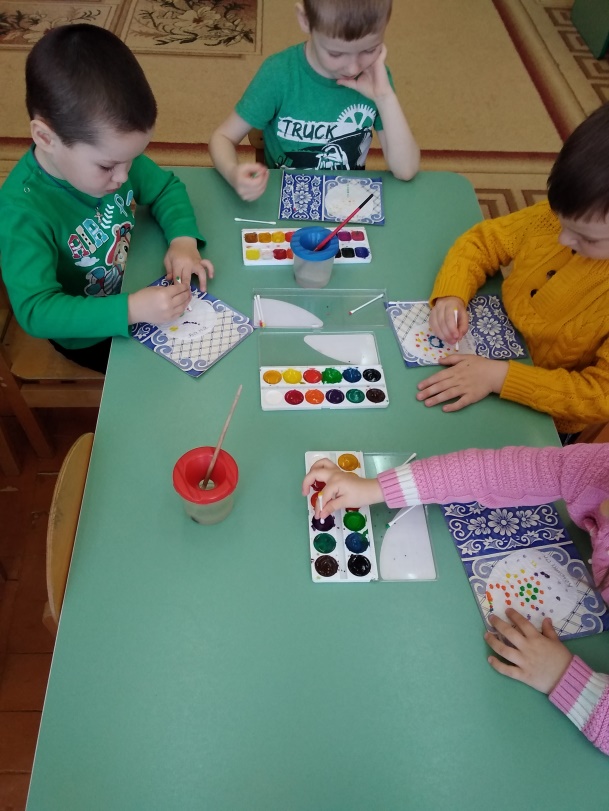 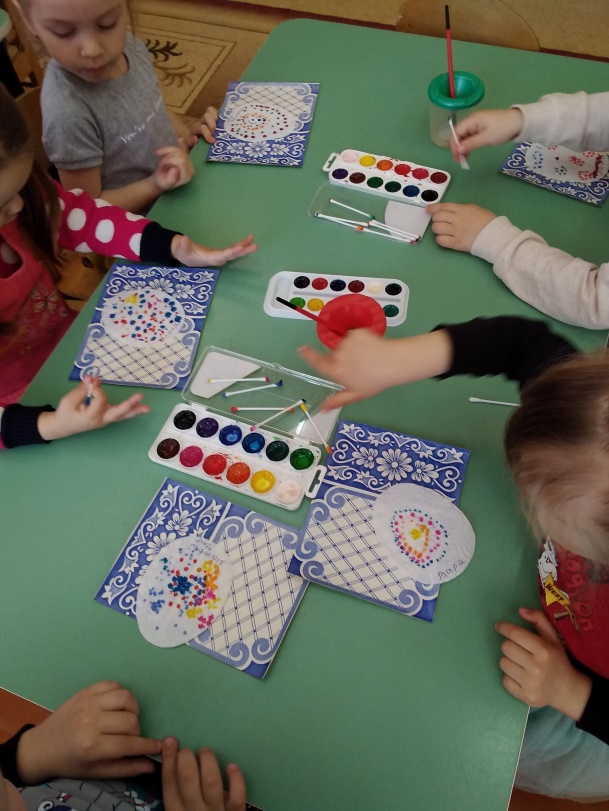 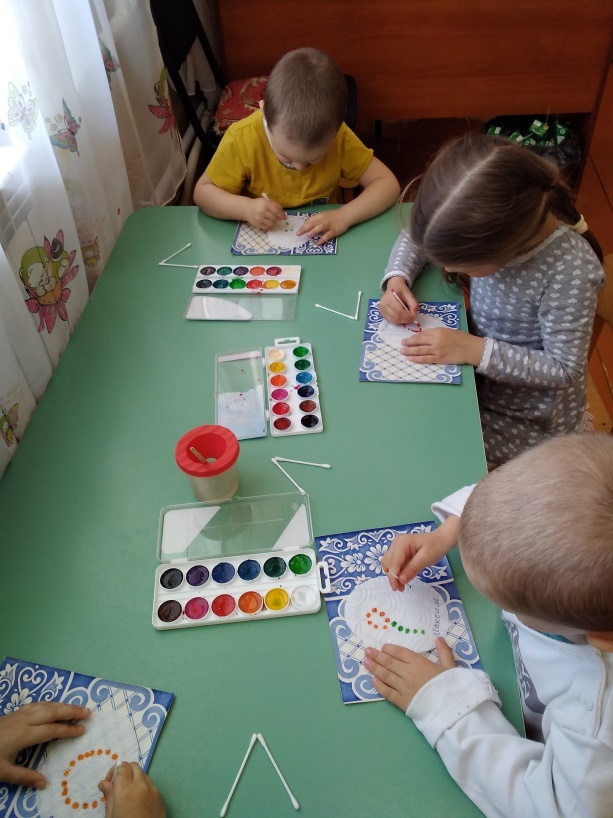 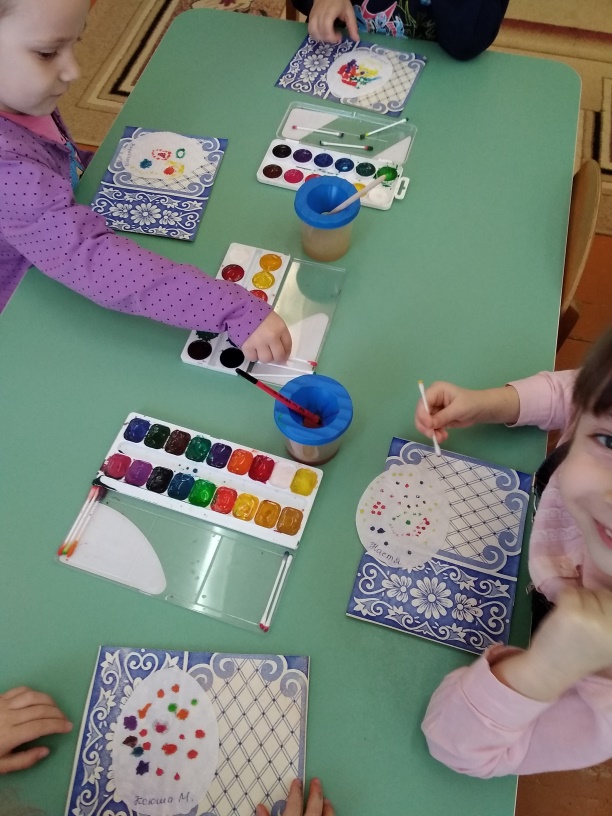 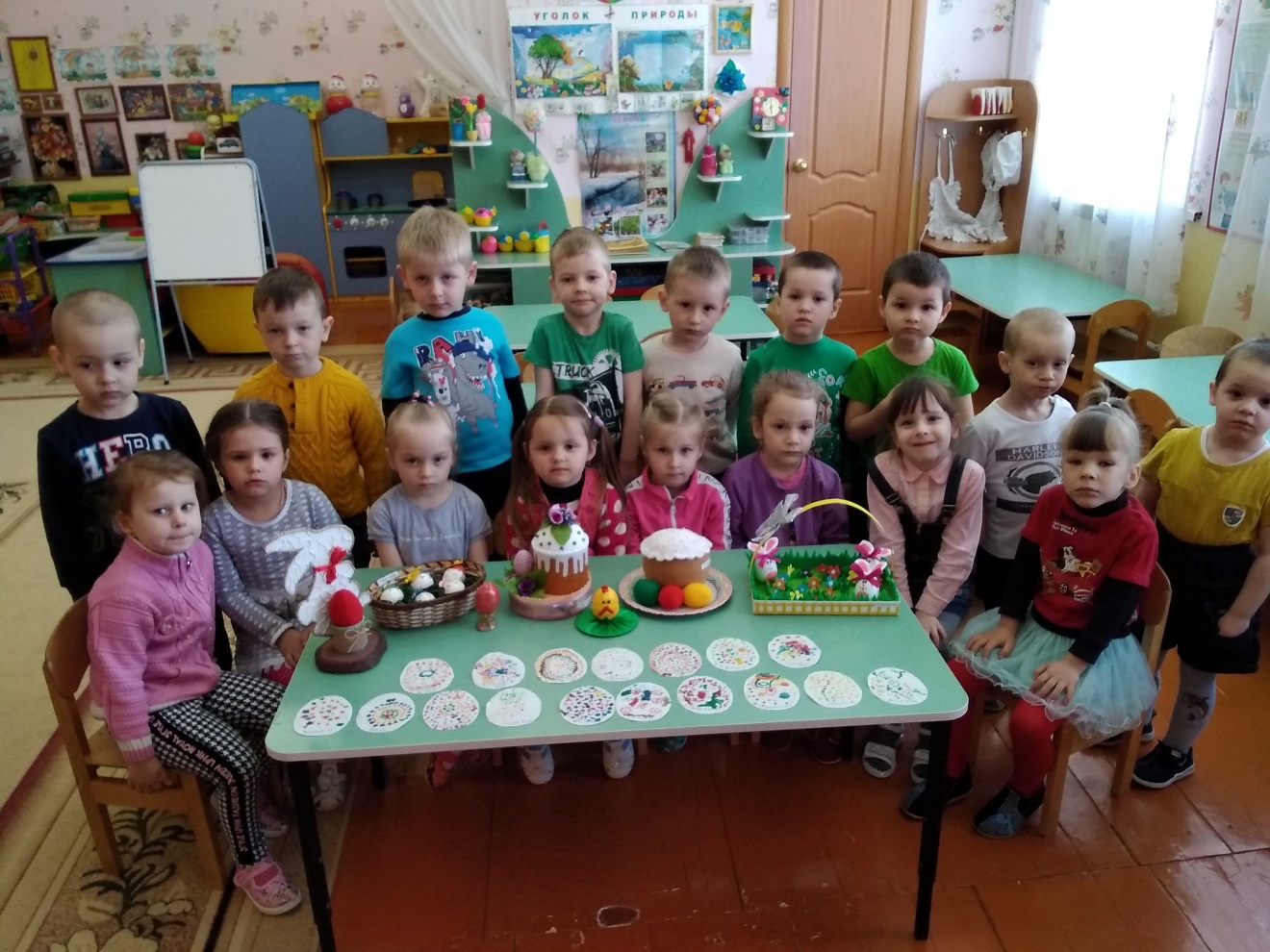 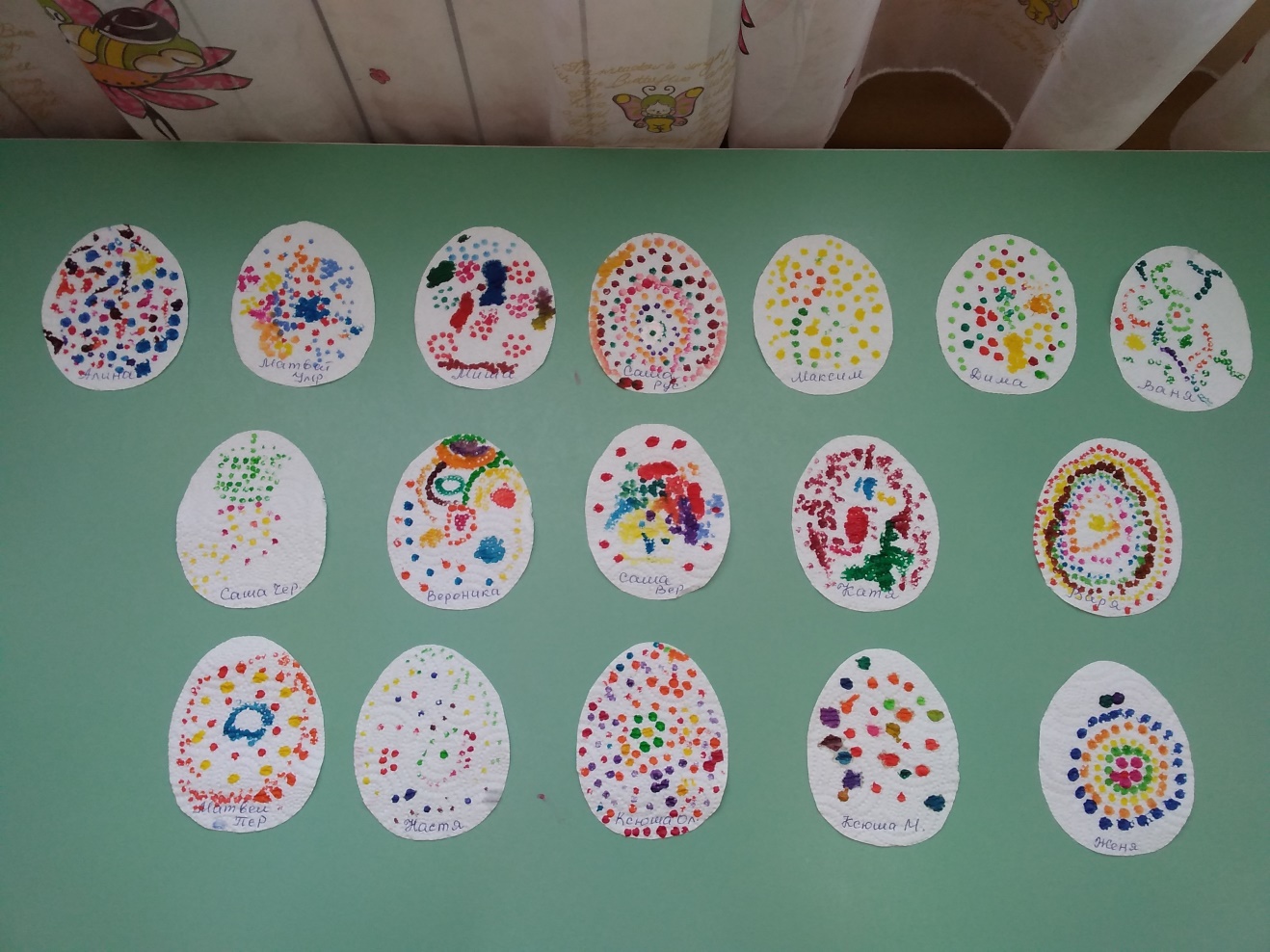 